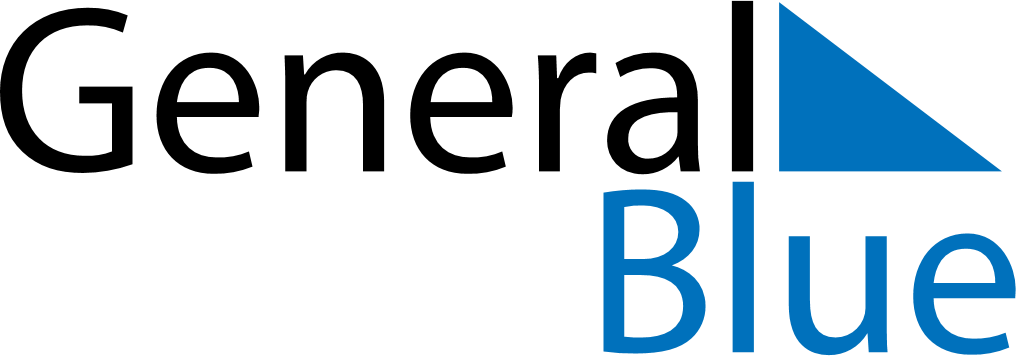 December 2022December 2022December 2022December 2022Isle of ManIsle of ManIsle of ManSundayMondayTuesdayWednesdayThursdayFridayFridaySaturday1223456789910111213141516161718192021222323242526272829303031Christmas DayBoxing DayChristmas Day (substitute day)